Carlton Way, Cambridge,   CB4 2DE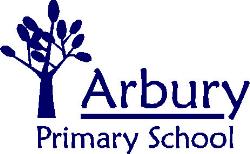 School Telephone:	01223 359568Email:	   Headteacher:  Ben TullMay 2022Dear Parents/CarersPlease find enclosed further information regarding your child starting school in September.  Please complete the enclosed forms and return to the school office by Friday 17th June 2022.Before your child starts school we will also need to see their original birth certificate.  You can bring this into the school office which is open Monday - Friday between 8.30 a.m. and 4.00 p.m.Please note that your child will not be able to start school without this information.Thank you.Christa SchwarzSchool Administrator/Admissions & Attendance Officer	PAPERWORK CHECKLISTPlease ensure you have completed/return the following forms:    Admission form    Permission for photographs & local visits form    Collection of children under 5 form    Home school agreement    Individual healthcare plan/parental agreement to administer medicine        (where applicable)    Count me in form (where applicable)